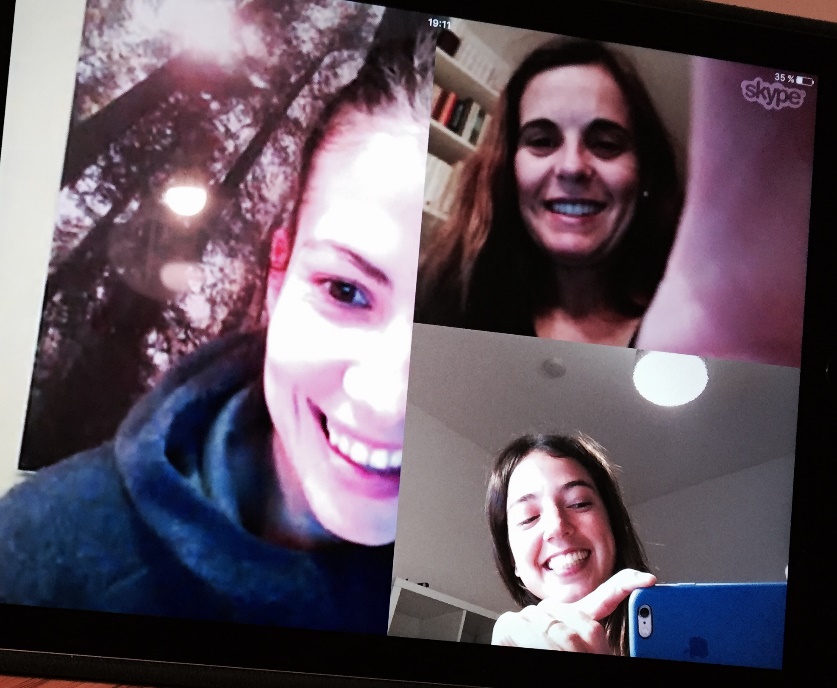 Besprechung über das Untersuchungsdesign1.    Inhaltsverzeichnis                                                                                                  2.    Einleitung                                                                                                                    3.    Hintergrund3.1. Definition Migration an Schulen       (Kultus Ministerium)          Entwicklung / Bedingungen / Folge3.2 Stellenwert in der Gesellschaft- ganz kurz:  blick nicht verlieren4.    Fragestellung der Untersuchung und Forschungsansatz-ohne Hypothese4.1 Forschungsfrage und unsere eigene Diversität (arabisch, spanisch, deutsch)-thematisieren: Vorteile unser Diversität- das eine Gelegen für die Schule ist, wie Wertvoll das ist, Positive Reaktion von der Schule und wieso. 5.    Methodische Einordnung der Untersuchung und Problematik5.1. Die ausgewählte Methode5.2 Erzählstimulus (Sprache, Anpassung an Zielgruppe je nach Kultur, etc.)6.    Vorgehensweise bei der Erhebung der Daten6.1. Unsere Projektpartner – Institutionen, Eltern6. Auswahlkriterium und dessen Problematik                                                         6.1.1.   Hintergrundinformationen Schule / Eltern / Milieu Schule: Anteil Migranten, welche Nationalitäten, Entwicklung6.1.2.   Die Integrationsgeschichte unserer PartnerBildung-Kulturgehörigkeit, Thema Empowerment: in ihre Heimatsland gehören zu einem bestimmte Milieu (zb. Bessere Schule, vllt sogar Private und als Migranten im neun Land einem andere- zb die Kinder können nicht im Gymnasium gehen, weil es kein Üklasse ab 12 Jahre im Gymansium gibt, sonder nur beim Real- und Hauptschule) 6.1.3.     Kommunikationsstrategie (Anpassung an Kultur und Sprache, wie sind wir vorgegangen, Kontaktaufnahme, etc. welche Unterschiede und Gemeinsamkeiten fallen uns auf?6.1.4.   Der Abstimmungsprozess (mit Schule und Eltern, zb.Koordination, Kommunikation, Kooperation, etc.)Nach dem Interviews noch besprechen: 7.    Die Interviews                                                                                                        7.1. Zusammenfassung7.2. Kategorisierung7.3. Zeitfaktor7.4. Locations8.    Vorgehensweise und Problematik bei der Auswertung                                      8.1. Kategorienbildung8.2. Sättigung9.    Kritische Betrachtung der Erhebungsmethoden                                                  9.1. Der Zeitfaktor9.2. Der StimulusNur ein Versuch – die Diskussionsrunden in der Gruppe9.3. Die Transkription10. Ausblick                                                                                                                       11. Literaturverzeichnis                                                                                                 12. AnhangAnonymisierte transkribierte InterviewsPortfolios für Stakeholder                                                         13. Erklärung über die eigenständige Erstellung…                                                   TO DO bis 29/10: 2. Meilenstein 2 Interviews mitbringen (!) Erzählstimulus auf Deutsch, Spanisch und Arabisch schreiben und präsentieren.Erzählstimulus von LEHRER müssen wir ändern Check List schreiben- Hintegrund Info. Vor dem GesprächBeobachtung „Kisten“  machen über die Strategien mit den jeweiligen Kulturen. Wie verläuft die Interaktion mit Eltern/Zugang im Feld.. usw. Wichtig für unsere BerichtNächster Termin19.10.2016 – 19:30 Skype.Protokoll 14.10.2016Inhalte:UntersuchungsdesignTeilnehmer: Steffi, Lucrecia und Begoña Prieto PeralOrt: Skype